Đề số 1I. Phần trắc nghiệm (5 điểm): Khoanh tròn vào đáp án đặt trước câu trả lời đúng: Câu 1: Kết quả của phép tính 47 – 13 là:Câu 2: Số lớn nhất trong các số 58, 61, 74, 92 là:Câu 3: Số liền sau của số 89 là số:Câu 4: Cách đọc “Ba mươi sáu” biểu thị số:Câu 5: Số còn thiếu trong dãy số 20, 30, 40, ….là:II. Phần tự luận (5 điểm)Bài 1 (2 điểm): Đặt tính rồi tính:………………………………………………………………………………………………………………………………………………………………………………………………………………………………………………………………Bài 2 (2 điểm): a) Sắp xếp các số 38, 16, 95, 9, 13 theo thứ tự từ bé đến lớn.…………………………………………………………………………………b) Điền dấu <, >, = thích hợp vào chỗ chấm:Bài 3 (1 điểm): Đếm số hình tam giác có trong hình vẽ dưới đây: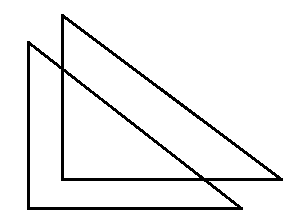 …………………………………………………………………………………………Môn Tiếng ViệtA.  Đọc hiểu:Chim sơn ca           Trưa mùa hè, nắng vàng như mật ong trải nhẹ trên khắp các cánh đồng cỏ. Những con sơn ca đang nhảy nhót trên sườn đồi. Chúng bay lên cao và cất tiếng hót. Tiếng hót lúc trầm, lúc bổng, lảnh lót vang mãi đi xa. Bỗng dưng lũ sơn ca không hót nữa mà bay vút lên nền trời xanh thẳm.* Khoanh vào chữ đặt trước đáp án đúng: Những con sơn ca đang nhảy nhót ở đâu?a. Trên cánh đồngb. Trên sườn đồic. Trên mái nhà* Tìm những từ ngữ miêu tả tiếng hót của chim sơn ca:…………………………………………………………………………………* Khoanh tròn những từ có vần /iên/:    xử kiện,          khuyên nhủ,             yên tâm,             chim yến,             quyển vở* Điền vào chỗ chấm cho thích hợp:+ ch hay tr:Thong thả dắt .......âu.                              Buổi .......iều nắng xế.A. 35B. 32C. 44D. 34A. 61B. 58C. 92D. 74A. 89B. 90C. 91D. 92A. 34B. 35C. 36D. 37A. 54B. 50C. 41D. 5322 + 4  47 – 5  35 + 22 98 – 7545 …. 40 22 + 1 …. 35 – 11 50 + 4 …. 58 – 4 